ЗАТВЕРДЖЕНО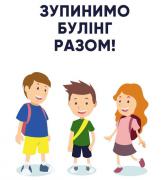 Директор Державного навчального закладу «Харківське вище професійне училище № 6»_____В.М. КОСТОГЛОДОВ   План заходів,спрямованих на запобігання    та протидію булінгуу ДНЗ ХВПУ № 6Заступник директора з навчально-виховної роботи 		О.О. ДолженковаПсихолог 									А.Д. Бабіна№Назва заходуТермін проведенняВідповідальнийДіагностика стану психологічного клімату группСічень 2020 р.Бабіна А.Д. Перегляд відео-презентацій «Булінг в колективі. Як його розпізнати?»Січень 2020 р.Керівники групГодина спілкування “Толерантність людини – найважливіша умова миру і злагоди в сім’ї, колективі, суспільстві”Лютий  2020  р.Бабіна А.Д.Бесіда «Віртуальний терор: тролінг і кібербулінг»Лютий  2020  р.Бабіна А.Д.Перегляд відеороликів «Нік Вуйчич про булінг», «Булінг та як з ним боротися – говоримо з Уповноваженим Президента України..», «Зупиніться!!! МОЯ Історія про Булінг і Кібербулінг».Березень 2020 р.Керівники груп Година спілкування з елементами тренінгу «Інструменти для аналізу конфліктів. Вироблення навичок безконфліктного спілкування»Березень 2020 р.Бабіна А.Д.Тренінгове заняття «Конфлікт. Вирішення конфліктів мирним шляхом»Квітень 2020 р.Бабіна А.Д.Тренінгове заняття: «Толерантність- основа різноманітності»Квітень 2020 рКерівники груп Бесіди працівників правоохоронних органів з питань вирішення проблеми булінгуКвітень 2020 р.Долженкова О.О.Диспут «Де брати любов до тих, хто тебе принижує або ігнорує?»Травень 2020 р.Керівники групНаписання есе на тему : «Де брати любов до тих, хто тебе принижує або ігнорує»Травень  2020 р.Радченко Л.М.Тренінг «Як протистояти тискуоднолітків»Травень  2020 р.Бабіна А.Д.Година спілкування «Не допускай насилля над ближнім»Червень 2020 р.Керівники груп Бесіда «Кібербулінг! Як його розпізнати?»Червень 2020 р.Храмцова М.М.Перегляд відеоролику «Стоп насильству»Вересень 2020 р. Керівники групЗаняття з елементами тренінгу «Попередження конфліктів у соціальних мережах»Вересень 2020 р.Бабіна А.Д.Розвивальна робота з учнями групиризику «Розгадай себе – зрозумійінших»Жовтень 2020 р.Бабіна А.Д. Виховна година з елементами тренінгу: «Як стати проактивним?»Жовтень 2020 р. Керівники групПерегляд відеоролику:«Медіація - крок до примирення»Жовтень 2020 р.Керівники групРозробка пам’ятки «Маркери булінгу»Листопад 2020 р. Бабіна А.Д.Засідання «круглого столу» на тему «Безпечне училище. Маски булінгу»Листопад 2020 р.Долженкова О.О.Заняття з елементами тренінгу  «Життя – це щастя!» Грудень 2020 р.Керівники групПроведення заходів в рамках Всеукраїнського тижня права «Стоп булінгу»Грудень 2020 р.Лєвіна А.В.